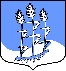 СОВЕТ ДЕПУТАТОВмуниципального образования Гостицкое сельское поселение Сланцевского муниципального района Ленинградской области(четвёртого созыва)Р Е Ш Е Н И Е30.10.2019                                                                                                  № 21В соответствии со статьей 40 Федерального закона «Об общих принципах организации местного самоуправления в Российской Федерации» и на основании предложения Сланцевской городской прокуратуры от 11.09.2019 №22-147-2019, совет депутатов муниципального образования Гостицкое сельское поселение Сланцевского муниципального района Ленинградской области РЕШИЛ:1. Утвердить Порядок принятия решения о применении к депутату, члену выборного органа местного самоуправления, выборному должностному лицу местного самоуправления мер ответственности, указанных в части 7.3-1 статьи 40 Федерального закона «Об общих принципах организации местного самоуправления в Российской Федерации» согласно приложению.2. Настоящее решение вступает в силу на следующий день после его принятия и подлежит официальному опубликованию в приложении к газете «Знамя труда» и на сайте Гостицкого сельского поселения.Глава муниципального образования                                                    А.В. ИльинПриложениек решению совета депутатовмуниципального образованияГостицкое сельское поселениеСланцевского муниципального районаЛенинградской областиот 30.10.2019 № 21Порядокпринятия решения о применении к депутату, члену выборного органа местного самоуправления, выборному должностному лицу местного самоуправления мер ответственности, указанных в части 7.3-1 статьи 40 Федерального закона «Об общих принципах организации местного самоуправления в Российской Федерации»Часть 1.К депутату, члену выборного органа местного самоуправления, выборному должностному лицу местного самоуправления, представившим недостоверные или неполные сведения о своих доходах, расходах, об имуществе и обязательствах имущественного характера, а также сведения о доходах, расходах, об имуществе и обязательствах имущественного характера своих супруги (супруга) и несовершеннолетних детей, если искажение этих сведений является несущественным, могут быть применены следующие меры ответственности:1) предупреждение;2) освобождение депутата, члена выборного органа местного самоуправления от должности в представительном органе муниципального образования, выборном органе местного самоуправления с лишением права занимать должности в представительном органе муниципального образования, выборном органе местного самоуправления до прекращения срока его полномочий;3) освобождение от осуществления полномочий на постоянной основе с лишением права осуществлять полномочия на постоянной основе до прекращения срока его полномочий;4) запрет занимать должности в представительном органе муниципального образования, выборном органе местного самоуправления до прекращения срока его полномочий;5) запрет исполнять полномочия на постоянной основе до прекращения срока его полномочий.Часть 2.1) Вопрос о досрочном прекращении полномочий депутата, члена выборного органа местного самоуправления, выборного должностного лица местного самоуправления рассматривается комиссией по соблюдению требований к служебному поведению и урегулирования конфликта интересов (либо иной комиссией, образованной в органе местного самоуправления в целях рассмотрения аналогичных вопросов в отношении указанных категорий лиц, далее –комиссия).2) Комиссия проверяет и оценивает фактические обстоятельства, являющиеся основанием для досрочного прекращения полномочий депутата, члена выборного органа местного самоуправления, выборного должностного лица местного самоуправления, и принимает решение об установлении оснований для досрочного прекращении полномочий. По результатам заседания комиссии готовится соответствующее заключение.3) Вопрос о досрочном прекращении полномочий депутата, члена выборного органа местного самоуправления, выборного должностного лица местного самоуправления включается в повестку дня ближайшего заседания представительного органа местного самоуправления муниципального образования.4) Решение о досрочном прекращении полномочий депутата, члена выборного органа местного самоуправления, выборного должностного лица местного самоуправления принимается большинством голосов от общего числа депутатов и оформляется решением представительного органа местного самоуправления муниципального образования, в котором определяется дата прекращения полномочий.5) Решение о досрочном прекращении полномочий депутата, члена выборного органа местного самоуправления, выборного должностного лица местного самоуправления принимается не позднее чем через 30 дней со дня появления основания для досрочного прекращения полномочий, а если это основание появилось в период между заседаниями представительного органа местного самоуправления, - не позднее чем через 30 дней со дня начала очередного заседания.Об утверждении порядка принятия решения о применении к депутату, члену выборного органа местного самоуправления, выборному должностному лицу местного самоуправления мер ответственности, указанных в части 7.3-1 статьи 40 Федерального закона «Об общих принципах организации местного самоуправления в Российской Федерации»